Obejrzyj film Ekspansja Hitlera i wykonaj polecenia.https://gwo.pl/ekspansja-hitlera-p4608a) Wpisz w ramkach, co wydarzyło się w podanych datach. Możesz też skorzystać z poniższej mapy oraz z Linii czasu.https://liniaczasu.gwo.pl/#/timeline/2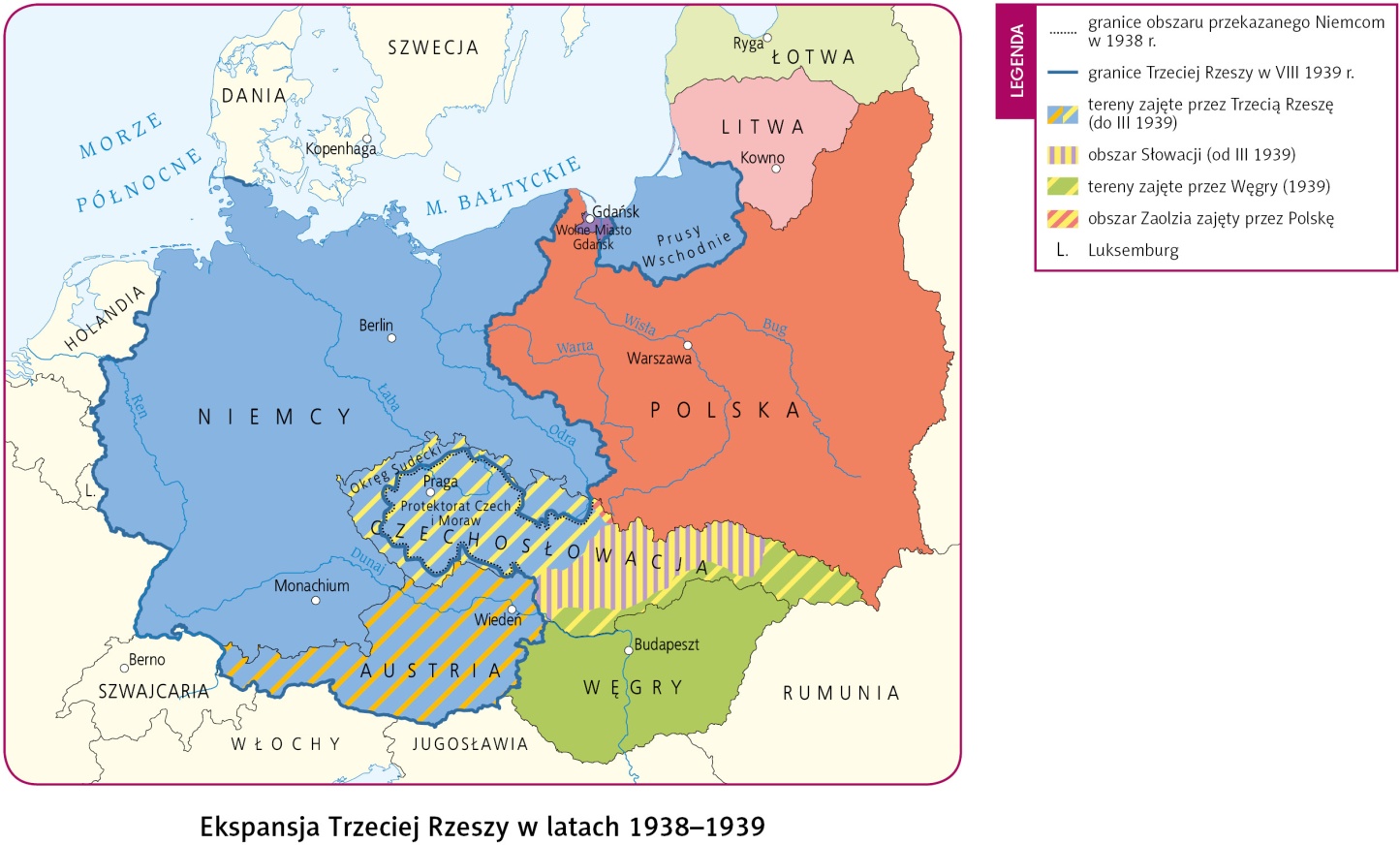 19351936III 1938IX 1938III 1939 b) Wyjaśnij, z czego wynikały sukcesy Hitlera.c) Wymień żądania Hitlera wobec Polski.d) Wpisz w ramce wydarzenie związane z podaną datą. IV 1939e) Ustal, wobec kogo Hitler miał pewność, jak się zachowa, a wobec kogo takiej pewności nie miał.f) Wpisz w ramce wydarzenie związane z podaną datą. 23 VIII 1939g) Podaj treść tajnej części tego porozumienia.